Parish Dates April 2021 onwardsSunday April 18th          09.00am   Holy Communion in Church                                         10.30am   Parish Communion in Church Sunday April 25th           09.00am   Holy Communion in Church                                         10.30am   Morning Worship in Church Monday April 26th             7.30pm   Bible Study by ZoomTuesday April 27th             11.00am funeral of Joan Gleave                                         7.30pm   Bible Study in Church with ComplineSunday May 2nd             09.00am   Holy Communion in Church                                         10.30am   Parish Communion in Church Sunday May 9th              09.00am   Holy Communion in Church                                         10.30am   Morning Worship in Church Monday May 10th              7.30pm   Bible Study by ZoomTuesday May 11th              7.30pm   Bible Study in Church with ComplineSunday May 16th             10.00am Parish Communion                                          One service only this week followed by at                                           11.00am ANNUAL CHURCH MEETING.Monday May 17th               7.30pm PCC Meeting.Key Future Dates16-18th July                      OUTREACH WEEKEND Friday July 16th               7.00pm  Parish Social with Quiz and Entertainment                                                          in the New Village Hall.Sunday July 18th              2.00pm – 4.00pm Event for children and families                                                         with Bishop Philip.                    All the above services are ‘Live’ in churchWe will aim to have recordings of all 10.30  services on the website www.hooleparishchurch.com by Sunday lunch time.The Zoom link for all church Zoom activities is on the front page of the website.Our Facebook page: St Michael and All Angels Church, Hoole, our website is www.hooleparishchurch.comRector – Revd Ann Templeman anntempleman@live.co.uk 01772 448515The Rectory, 69 Liverpool Old Road Much Hoole PR4 4RBPlease take this sheet home with youSt. Michael and All Angels – Hoole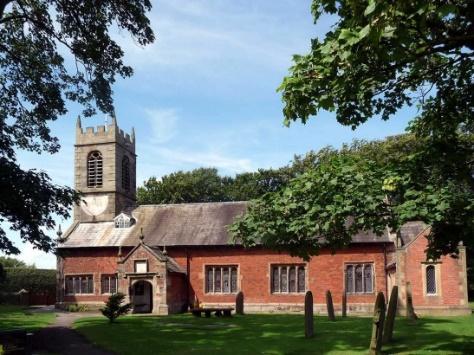 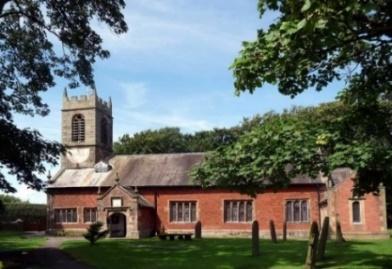 Welcome to our church again this morning. A special welcome to those who may not have been in church for some time.  Please observe social distancing, but stay close to Christ. Sunday 11th April 2021        Easter 2.     Alleluia, Christ is Risen - - - He is Risen indeed, Alleluia.      HOW JESUS’ RESURRECTION AFFECTED HIS FOLLOWERS  “With great power the apostles continued to testify to the resurrection of the Lord Jesus, and much grace was given them all.”       Acts 4: v 33.PRAYER OF THE DAY:     Risen Christ, for whom no door is locked, no entrance barred: open the doors of our hearts, that we may seek the good of others and walk the joyful road of sacrifice and peace,to the praise of God the Father.                                 Amen.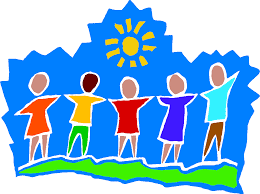  9.00am.    Holy Communion     (Book of Common Prayer) begins p237                    Reading:      Acts 4: v 32-37. 10.30am.    Morning Worship with Sunday School.                             Reading: Acts 4: v 31-37. Hymns :      695 – To God be the glory.                    Supp. 7 – See what a morning.                    667 – (tune 2) The strife is o’er.                    716 – We have a Gospel to proclaim.BIBLE READING: Acts 4: v 31-37.        After they prayed, the place where they were meeting was shaken. And they were all filled with the Holy Spirit and spoke the word of God boldly All the believers were one in heart and mind. No one claimed that any of their possessions was their own, but they shared everything they had.  With great power the apostles continued to testify to the resurrection of the Lord Jesus. And God’s grace was so powerfully at work in them all that there was no needy person among them. For from time to time those who owned land or houses sold them, brought the money from the sales and put it at the apostles’ feet, and it was distributed to anyone who had need.        Joseph, a Levite from Cyprus, whom the apostles called Barnabas (which means ‘son of encouragement’), sold a field he owned and brought the money and put it at the apostles’ feet.Prayer.  We pray for those who are sick, especially Baby Erica Ivy, Joanne,  Eva Coxhead, Patricia Mortimer and Beryl Carr.  We give thanks for the lives of  Jack Staziker, Michael Pulvermacher and Joan Gleave and  we pray for their families and friends.    This week’s Bible readings are:-Mon. April 12th Acts 4: v 23-31 - - - John 3: v 1-8.Tues. April 13th Acts 4: v 12-end - - - John 3: v 7-15.Wed. April 14th Acts 5: v 17-26 - - - John 3: v 16-21.        Thurs. April 15th Acts 5: v 27-33 - - - John 3: v 31-end.           Fri.    April 16th Acts 5: v 34-42 - - - John 6: v 1-15.Sat.    April 17th Acts 6: v 1-7 - - - John 6: v 16-21.Please note: THE ANNUAL CHURCH MEETING (APCM) date has been changed from 25th April to 16th May 2021. The meeting will take place in church at 11.00am.THERE WILL ONLY BE ONE SERVICE ON 16TH MAY AT 10.00AM. THE HOPE IS THAT MEMBERS OF BOTH CONGREGATIONS WILL WANT TO ATTEND CHURCH AT 10am  AND JOIN TOGETHER IN THE ANNUAL CHURCH MEETING at 11.00am. Year End Reports & Accounts 2020 are available to view on our website www.hooleparishchurch.comA limited number of hard copies will be available in Church.CHRISTIAN AID ARE ASKING FOR TOOLS FOR AFRICA – PLEASE SEE LITERATURE AT BACK OF CHURCH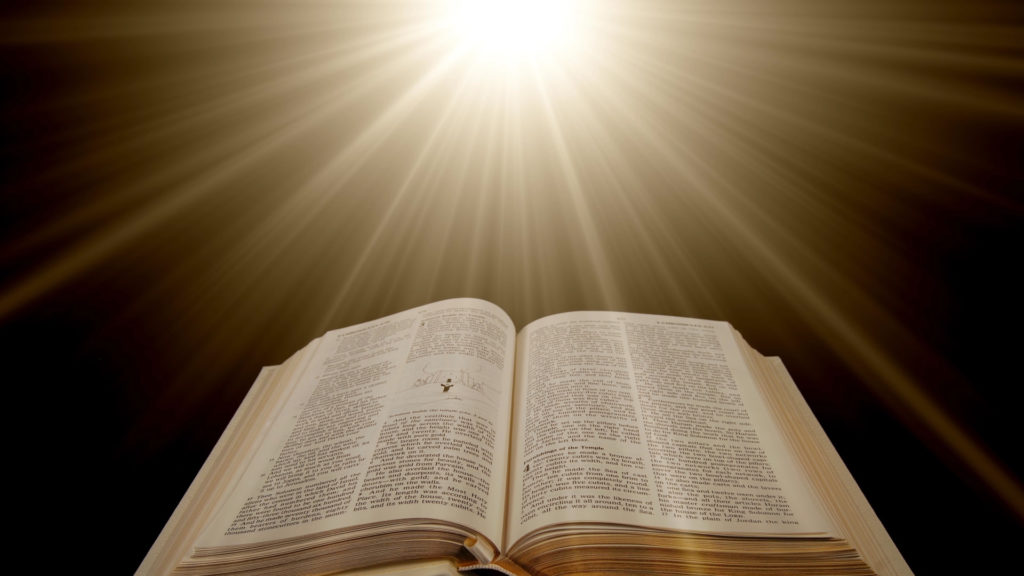 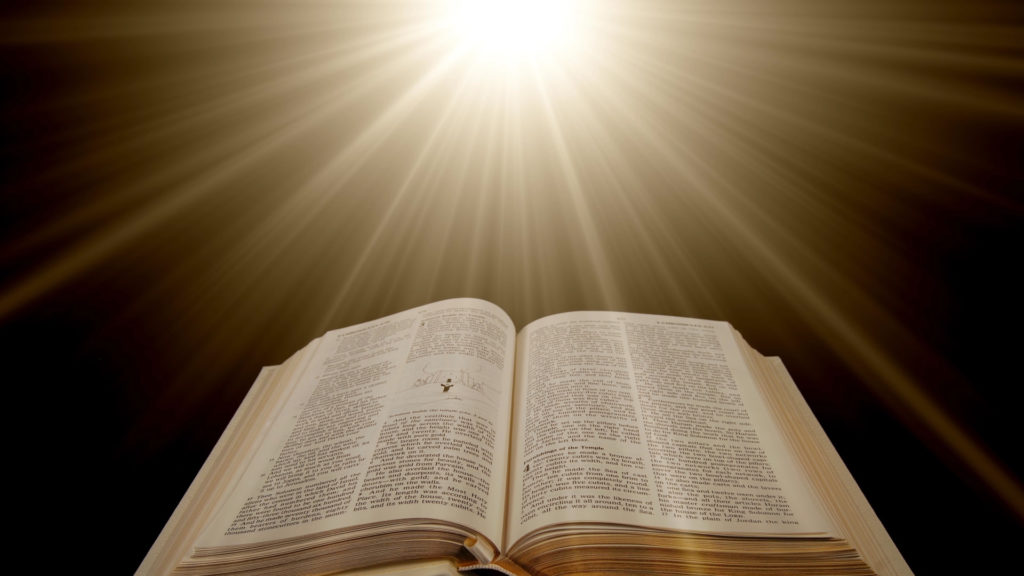 